Измерительно-вычислительный комплекс ВЗЛЕТмодификация ВЗЛЕТ ИВК исполнение ИВК-101Комплектация: * для взрывозащищенного исполнения ППД ЕхПримечания:При заполнении карты заказа в прямоугольнике выбранной позиции ставится знак  Х  , значение параметра указывается в прямоугольнике рядом с его наименованиемГородРоссия, 656010, Барнаул, пр. Ленина, 195телефон 	 8-(3852)-55-66-88e-mail: 	 vzljotaltay@mail.ruДокументация и программное обеспечение размещены на сайте взлет-алтай.рфПлательщикРоссия, 656010, Барнаул, пр. Ленина, 195телефон 	 8-(3852)-55-66-88e-mail: 	 vzljotaltay@mail.ruДокументация и программное обеспечение размещены на сайте взлет-алтай.рфИНН / КПП  Россия, 656010, Барнаул, пр. Ленина, 195телефон 	 8-(3852)-55-66-88e-mail: 	 vzljotaltay@mail.ruДокументация и программное обеспечение размещены на сайте взлет-алтай.рфПолучательРоссия, 656010, Барнаул, пр. Ленина, 195телефон 	 8-(3852)-55-66-88e-mail: 	 vzljotaltay@mail.ruДокументация и программное обеспечение размещены на сайте взлет-алтай.рфПочтовый адресРоссия, 656010, Барнаул, пр. Ленина, 195телефон 	 8-(3852)-55-66-88e-mail: 	 vzljotaltay@mail.ruДокументация и программное обеспечение размещены на сайте взлет-алтай.рфРоссия, 656010, Барнаул, пр. Ленина, 195телефон 	 8-(3852)-55-66-88e-mail: 	 vzljotaltay@mail.ruДокументация и программное обеспечение размещены на сайте взлет-алтай.рфРоссия, 656010, Барнаул, пр. Ленина, 195телефон 	 8-(3852)-55-66-88e-mail: 	 vzljotaltay@mail.ruДокументация и программное обеспечение размещены на сайте взлет-алтай.рфтелефон, факсРоссия, 656010, Барнаул, пр. Ленина, 195телефон 	 8-(3852)-55-66-88e-mail: 	 vzljotaltay@mail.ruДокументация и программное обеспечение размещены на сайте взлет-алтай.рфДоставкасамовывозсамовывозЖ/ДЖ/ДАВИАРоссия, 656010, Барнаул, пр. Ленина, 195телефон 	 8-(3852)-55-66-88e-mail: 	 vzljotaltay@mail.ruДокументация и программное обеспечение размещены на сайте взлет-алтай.рфПеревозчикРоссия, 656010, Барнаул, пр. Ленина, 195телефон 	 8-(3852)-55-66-88e-mail: 	 vzljotaltay@mail.ruДокументация и программное обеспечение размещены на сайте взлет-алтай.рфПункт назначенияПункт назначенияРоссия, 656010, Барнаул, пр. Ленина, 195телефон 	 8-(3852)-55-66-88e-mail: 	 vzljotaltay@mail.ruДокументация и программное обеспечение размещены на сайте взлет-алтай.рфПредполагаемая дата оплатыПредполагаемая дата оплатыПредполагаемая дата оплатыПредполагаемая дата оплатыПредполагаемая дата оплатыРоссия, 656010, Барнаул, пр. Ленина, 195телефон 	 8-(3852)-55-66-88e-mail: 	 vzljotaltay@mail.ruДокументация и программное обеспечение размещены на сайте взлет-алтай.рфЗаявка №Дата готовности«»20      г.Заявка №от «» 20      г.Дата готовности«»20      г.Заявка №Дата готовностиИНН\наименование конечного заказчика/регион/объектКонтактное лицо, тел., emailКоличество ИВК-101 шт.Длина кабеля связи ИВК101 – ППД (рис.2) 20,35 ммБлок коммутации БК-102шт.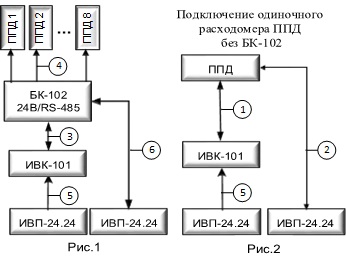 Длина кабеля питания ИВП – ППД (рис.2) 20,5 ммБлок коммутации БК-102 Ех*шт.Длина кабеля связи ИВК-101 – БК-102 20,35 ммИВП-24.24шт.Длина кабеля связи и питания БК-102 - ППД (макс ) 40,35 ммКоличество подключаемых ППДшт.Длина кабеля питания ИВП – ИВК-101 20,35 ммДлина кабеля питания ИВП – БК-102 21,5 ммЛицо заполнившее карту(ФИО, должность)(подпись)Тел.e-mail: